National Programme for Prevention and Control of DeafnessMinistry of Health & Family Welfare,Govt. of IndiaSTATE LEVEL PROFOMAReport to be submitted for the month of April 2014 to March 2015 Name of the State			:	MizoramPopulation of the State		:	10,91,014	Population of 3 Districts where NPPCD is implemented		:	5,63,380	Number of persons examined	:	11894Morbidities detected			:	6954Investigation performed:Number of surgeries performed:No. of IEC Sessions conducted:	NILSignature	:		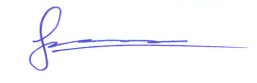 Name		:	Dr. Eric ZomawiaDesignation	:	State Nodal Officer, NPPCDMorbidities0-4 years0-4 years5-14 years5-14 years15-49 years15-49 years≥ 50 years≥ 50 yearsSexMFMFMFMFHearing Loss--49538016988150Mild                     (20 – 40 dB)--404539101576Moderate             (40 – 60 dB)--4631483932Severe                  (60 – 80 dB)--325113428Profound                  ( > 80 dB)--2-591014Referred for0-4 years0-4 years5-14 years5-14 years15-49 years15-49 years≥ 50 years≥ 50 yearsSexMFMFMFMFNumber of hearing aids fitted--1214469374182No. of persons referred for rehabilitation--91542886088Age0-4 years0-4 years5-14 years5-14 years15-49 years15-49 years≥ 50 years≥ 50 yearsSexMFMFMFMFCSOM172842321061193549ASOM2517313136311311Secretary OM3839474958752225Wax3333353631362519Ear Trauma1411172236583232Speech Problems--33422-Any other801616316530665163283Age0-4 years0-4 years5-14 years5-14 years15-49 years15-49 years≥ 50 years≥ 50 yearsSexMFMFMFMFPureTone Audiometry--47526116191142Impedance Audiometry253554601218580OAE--------SurgeryTotal No. of SurgeriesTotal No. of SurgeriesSexMFMyringoplasty2325Tympanoplasty--Myringotomy13Grommet insertion4959Stapedectomy--Mastoidectomy22